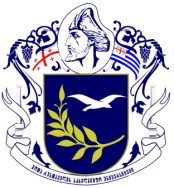 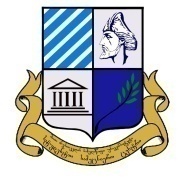 ბათუმის შოთა რუსთაველის სახელმწიფოუნივერსიტეტის სტუდენტთა საუნივერსიტეტოსამეცნიერო კონფერენცია2017 წლის 29 მაისიეკოლოგია:                                                                         14:00 სთ. ბსუ,  საბუნებისმეტყველო და ჯანდაცვის ფაკულტეტი, № 325 აუდიტორია.გეოგრაფია:                                                                       12:00 სთ. ბსუ, საბუნებისმეტყველო და ჯანდაცვის ფაკულტეტი, № 326 აუდიტორია.აგროტექნოლოგია  და აგროინჟინერია:                          12:00 სთ. ბსუ, ტექნოლოგიური ფაკულტეტი,   № 35 აუდიტორია.2017 წლის 30 მაისი1. ფიზიკა:                                                14:00 სთ. ბ ს უ,  ფიზიკა-მათემატიკისა და კომპიუტერულ მეცნიერებათა  ფაკულტეტი,№ 208 აუდიტორია.2. საინჟინრო მენეჯმენტი:                               13:00 სთ. ბ ს უ, ტექნოლოგიური ფაკულტეტი, № 410 აუდიტორია.3. ტურიზმი:                                                      12:00 სთ. ბ ს უ, ტურიზმის  ფაკულტეტი, № 131 აუდიტორია.2017 წლის 31 მაისიქიმია :                                                       15:00 სთ. ბ ს უ, საბუნებისმეტყველო და ჯანდაცვის ფაკულტეტი, № 103 აუდიტორია.მენეჯმენტი და მარკეტინგი:            10:00 სთ. ბ ს უ, ეკონომიკისა და ბიზნესის  ფაკულტეტი, № 430 აუდიტორია.ეკონომიკა:                                        14:00 სთ. ბ ს უ, ეკონომიკისა და ბიზნესის  ფაკულტეტი, № 430 აუდიტორია.კომპიუტერული მეცნიერებები:     14:00 სთ. ბ ს უ,  ფიზიკა-მათემატიკისა და კომპიუტერულ მეცნიერებათა  ფაკულტეტი, № 222  აუდიტორია.აგროეკოლოგია და სატყეო საქმე:            12:00 სთ. ბ ს უ, ტექნოლოგიური ფაკულტეტი, № 35 აუდიტორია.სამშენებლო საინჟინრო :                          13:00 სთ. ბ ს უ, ტექნოლოგიური ფაკულტეტი, № 410 აუდიტორია.2017 წლის 1 ივნისიეკონომიკა:                                                                             14:00 სთ. ბ ს უ, ეკონომიკისა და ბიზნესის  ფაკულტეტი, № 430 აუდიტორია.ფინანსები:                                                                             12:00 სთ. ბ ს უ, ეკონომიკისა და ბიზნესის  ფაკულტეტი, № 430 აუდიტორია.ბიოლოგია:                                                                          14:00 სთ. ბ ს უ, საბუნებისმეტყველო და ჯანდაცვის ფაკულტეტი, № 306 აუდიტორია.კერძო სამართალი:                                                            12:00 სთ. ბ ს უ, იურიდიული  ფაკულტეტი, № 515 აუდიტორია.ქართული ენა:                                                                    16:00 სთ. ბ ს უ, ჰუმანიტარულ მეცნიერებათა ფაკულტეტი, № 42აუდიტორია.ქართული ლიტერატურა:                                              16:00 სთ. ბ ს უ, ჰუმანიტარულ მეცნიერებათა  ფაკულტეტი, № 43 აუდიტორია.ლინგვისტიკა:                                                                  16:00 სთ. ბ ს უ, ჰუმანიტარულ მეცნიერებათა  ფაკულტეტი, № ? აუდიტორია.ინგლისური ლიტერატურა:                                          16:00 სთ. ბ ს უ, ჰუმანიტარულ მეცნიერებათა  ფაკულტეტი, № ? აუდიტორია.არქეოლოგია, ეთნოგრაფია:                                          16:00 სთ. ბ ს უ, ჰუმანიტარულ მეცნიერებათა  ფაკულტეტი, № 44 აუდიტორია.საქართველოს ისტორია:                                                 16:00 სთ. ბ ს უ, ჰუმანიტარულ მეცნიერებათა  ფაკულტეტი, № ? აუდიტორია.მსოფლიო ისტორია:                                                      16:00 სთ. ბ ს უ, ჰუმანიტარულ მეცნიერებათა  ფაკულტეტი, № ? აუდიტორია.განათლება:                                                                     14 :00 სთ. ბ ს უ, განათლების   ფაკულტეტი, № 59 აუდიტორია.2017 წლის 2 ივნისისაბუღალტრო და საგადასახადო საქმე:            15:00 სთ. ბ ს უ, ეკონომიკისა და ბიზნესის  ფაკულტეტი, № 430 აუდიტორია.სამართალი:                                                            12:00 სთ. ბ ს უ, იურიდიული  ფაკულტეტი, № 515 აუდიტორია.აღმოსავლეთმცოდნეობა:                                   16:00 სთ. ბ ს უ, ჰუმანიტარულ მეცნიერებათა  ფაკულტეტი, № 43 აუდიტორია.ფოლოსოფია:                                                      13:00 სთ. ბ ს უ, ჰუმანიტარულ მეცნიერებათა  ფაკულტეტი, № 25 აუდიტორია.საერთაშორისო ურთიერთობები,ევროპისმცოდნეობა:                  13:00 სთ. ბ ს უ, სოციალურ და პოლიტიკურ მეცნიერებათა ფაკულტეტი,№ 509 აუდიტორია.მათემატიკა:                         15:00 სთ. ბ ს უ,  ფიზიკა-მათემატიკისა და კომპიუტერულ მეცნიერებათა  ფაკულტეტი,  № 212აუდიტორია.წლის 5 ივნისიმედიცინა:                                                            13:00 სთ. ბ ს უ, საბუნებისმეტყველო და ჯანდაცვის ფაკულტეტი, № 306 აუდიტორია.სლავისტიკა:                                                        13:00 სთ. ბ ს უ, ჰუმანიტარულ მეცნიერებათა  ფაკულტეტი, № 22 აუდიტორია.ფსიქოლოგია:                                                    13: 00 სთ. ბ ს უ, სოციალურ და პოლიტიკურ მეცნიერებათა ფაკულტეტი, № 509 აუდიტორია.